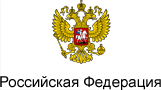 О противодействии коррупции (с изменениями на 22 декабря 2014 года) Документ с изменениями, внесенными:Федеральным законом от 11 июля 2011 года N 200-ФЗ (Российская газета, N 153, 15.07.2011) (о порядке вступления в силу см. статью 56 Федерального закона от 11 июля 2011 года N 200-ФЗ);Федеральным законом от 21 ноября 2011 года N 329-ФЗ(Официальный интернет-портал правовой информации www.pravo.gov.ru, 22.11.2011) (о порядке вступления в силу см. статью 27 Федерального закона от 21 ноября 2011 года N 329-ФЗ);Федеральным законом от 3 декабря 2012 года N 231-ФЗ(Официальный интернет-портал правовой информации www.pravo.gov.ru, 04.12.2012) (о порядке вступления в силу см. статью 21 Федерального закона от 3 декабря 2012 года N 231-ФЗ);Федеральным законом от 29 декабря 2012 года N 280-ФЗ(Официальный интернет-портал правовой информации www.pravo.gov.ru, 30.12.2012) (вступил в силу с 1 января 2013 года);Федеральным законом от 7 мая 2013 года N 102-ФЗ(Официальный интернет-портал правовой информации www.pravo.gov.ru, 08.05.2013);Федеральным законом от 30 сентября 2013 года N 261-ФЗ(Официальный интернет-портал правовой информации www.pravo.gov.ru, 01.10.2013);Федеральным законом от 28 декабря 2013 года N 396-ФЗ(Официальный интернет-портал правовой информации www.pravo.gov.ru, 30.12.2013) (о порядке вступления в силу см. статью 48 Федерального закона от 28 декабря 2013 года N 396-ФЗ);Федеральным законом от 22 декабря 2014 года N 431-ФЗ(Официальный интернет-портал правовой информации www.pravo.gov.ru, 23.12.2014, N 0001201412230012) (вступил в силу с 1 января 2015 года). ____________________________________________________________________  Принят Государственной Думой 19 декабря 2008 года Одобрен Советом Федерации 22 декабря 2008 года